Take Away Homework!      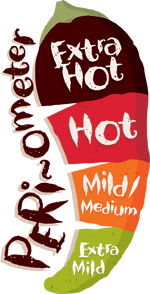 Write A nameclassTehidyTERMSpring 2 TOPICOnce Upon A TimeTOTAL POINTS6 Points5 Points4 Points3 PointsDesign and make an outfit you could wear in a hot or cold place. Create a story map of your favourite traditional tale.Design and build a house that the 3 pigs could live in and that the wolf won’t be able to blow down. Create and write your own traditional tale. Write a set of instructions on how to catch a wolf. Design your own algorithm map to get the Gingerbread Man back into the oven. Go on a spring walk. Before you go, look at the weather forecast and prepare for your walk based on the weather forecast.  Write a book review for the Gingerbread Man. Write a list of 5 adjectives to describe a character in a traditional tale.Watch a sunset or sunrise. Paint a picture of a weather scene.  Sequence a traditional tale that we haven’t discussed in class. 